CAP Esthétique Cosmétique Parfumerie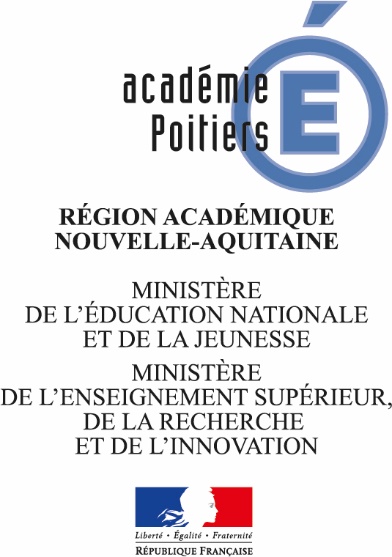 Commission du XX mai 2020Etude de la conformité des PFMP et des documentsConstituant le dossier support de l’épreuve EP3 Conduite d’un institut de beauté et de bien-être Lycée des métiers Chabanne-Chasseneuil sur Bonnieure, Lycée St Joseph l’Amandier-St Yrieix Campus des métiers - Cognac Campus des métiers le prieuré - La Rochelle Ecole ISM Matile – La RochelleVoie scolaire :			1 an 	 2 ans		Apprenti			Formation continue		 1 an 	 2 ans		Individuel Bac pro 3 ans		Candidat libre			Bénéfice d’un positionnement	 oui	 non		Nombre de semaines à justifier : NOM DU CANDIDAT:Dossier completDossier completNon completDossier élaboré par le candidat, support de l’évaluation EP3 Conduite d’un institut de beauté et de bien-être, constitué des 3 parties :deuxpages  maximum: présentation d’une ou des entreprises support  des PFMP ou de l’expérience  professionnelle trois pages  maximum : mise  en  valeur  des  produits cosmétiques  et/ou  des prestations esthétiquesl’attestation des PFMP ou d’activités professionnelles Pas de dossierAbsence de la ou des parties suivantes :1	2	3	Conformité PFMP Voie scolaire ou Formation continueOui NonCauses de non conformitéRécapitulatif PFMP  signé par les responsables des stages et le chef d’établissement (durées et types d’activités).  Pas d’attestation signée Autres remarques :Durée totale :Hors positionnement : 12 semaines dans le champ professionnel de l’ECPEn cas de positionnement :8 semaines minimum pour les candidats de la voie scolaire (dont individuels inscrits dans une formation bac pro 3 ans)6 semaines minimum pour les stagiaires de la formation continue  Durée totale non respectéeNombre de semaines manquantes : Autres remarques :Répartition :En 1ère année : 6 semaines minimum en une ou deux périodes (pour une formation en deux ans)Année d’inscription à l’examen pour tout candidat : 6 semaines sur une ou deux périodes Découpage temps non respecté Durée minimum non respectée Exigence lieux et activités non respectée Autres remarques :Dispense de PFMPPour les candidats de la formation continue justifiant d’une activité professionnelle d’au moins 6 mois dans ce secteur d’activité Absence de justificatifs : contrat ou attestationsCONCLUSION : Respect des exigences permettant au/à la candidate de se présenter à l’épreuve EP3 :		OUI 		NONCONCLUSION : Respect des exigences permettant au/à la candidate de se présenter à l’épreuve EP3 :		OUI 		NONCONCLUSION : Respect des exigences permettant au/à la candidate de se présenter à l’épreuve EP3 :		OUI 		NONCONCLUSION : Respect des exigences permettant au/à la candidate de se présenter à l’épreuve EP3 :		OUI 		NONLe candidat  présent à l’épreuve qui n’a pas remis son dossier complet (deux parties + attestations de formation en entreprise ou d’activités professionnelles)  à la date du XX mai 2020 n’est pas interrogé, est reçu par  le chef de centre et se voit attribuer la note de 0 à l’épreuve.